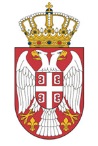 РЕПУБЛИКА СРБИЈАНАРОДНА СКУПШТИНАОдбор за образовање, науку, технолошки развој и информатичко друштво14 Број : 06-2/387 -1530. септембар 2015. годинеБ е о г р а д	На основу члана 70. Пословника Народне скупштинеС А З И В А М26. СЕДНИЦУ ОДБОРА ЗА ОБРАЗОВАЊЕ, НАУКУ, ТЕХНОЛОШКИ РАЗВОЈ И ИНФОРМАТИЧКО ДРУШТВОНАРОДНЕ СКУПШТИНЕЗА ЧЕТВРТАК, 1. ОКТОБАР 2015. ГОДИНЕ, СА ПОЧЕТКОМ  У 11,30 ЧАСОВАЗа ову седницу предлажем следећиД н е в н и    р е д                            -усвајање записника 23, 24. и 25. седнице-УТВРЂИВАЊЕ ПРЕДЛОГА ОДЛУКЕ О РАЗРЕШЕЊУ ЧЛАНА НАЦИОНАЛНОГ САВЕТА ЗА ВИСОКО ОБРАЗОВАЊЕ;ПРЕДЛОГ ОДЛУКЕ ЗА ОРГАНИЗОВАЊЕ ЈАВНОГ СЛУШАЊА;РАЗНО.	Седница ће се одржати у Дому Народне скупштине, Трг Николе Пашића 13, у сали IV.	                                                                            ПРЕДСЕДНИК                                                                            	     мр Александра Јерков, с.р.